بسم الله الرحمن الرحيم(بيانات الطالبة)( توزيع الدرجات )السؤال الأول: اقرئي العبارات التالية بدقة وتركيز, ثم ضعي إشارة (      ) أمام العبارة الصحيحة, وإشارة (×) أمام العبارة الخاطئة : يعتبر مدخل التدريس أعم وأشمل من طريقة التدريس.                                (       )يعتبر الإبداع أحد مستويات التأثر الوجداني الانفعالي.                                (       )من طرق التدريس التي تركز تركيزًا كليا على الطالب طريقة المحاضرة.        (       )الغرض الرئيس من تصنيف بلوم قياس وتقويم المخرجات التعليمية لدى الطلاب(       )لا يوجد أي ضمان لجودة طريقة ما للتدريس إلا المعلم ذاته.                         (       )من أهداف التعليم الابتدائي تمكين العقيدة الإسلامية في نفس الطالب.               (       )يعتبر توازن الأهداف أمر بالغ الأهمية لضمان توازن النمو لدى التلميذ            (       )لا يعتبر التخطيط فارق جوهري بين التدريس بالنظرة التقليدية والنظرة الحديثة  (       )يقصد بالنضج توفر القدرات الطبيعية العقلية أو الجسمية أو الانفعالية اللازمة لحدوث التعلم  (      )لا يرتبط أسلوب التدريس بالخصائص الشخصية للمعلم                               (       )***************************************************************السؤال الثاني: عللي لما يأتي:لا يمكن الاستغناء عن طريقة المحاضرة؟............................................................................................................................................................................................................................................................................................................................................................................................................تعتبر الأسئلة من المكونات المهمة والرئيسية لأي تدريس ناجح؟............................................................................................................................................................................................................................................................................................................................................................................................................يعد المجال الوجداني للأهداف أكثر المجالات إهمالا في العملية التعليمية على مستوى التعليم والتقويم؟............................................................................................................................................................................................................................................................................................................................................................................................................يفضل عادة القيام بتخطيط عام لكل أسبوع في الأسبوع السابق له مباشرة؟............................................................................................................................................................................................................................................................................................................................................................................................................على المعلم إتقانه لأساليب البحث المتبعة في مجال تخصصه؟............................................................................................................................................................................................................................................................................................................................................................................................................السؤال الثالث: اذكري الفرق بين كلا من:السؤال الرابع: عددي اثنين فقط لكل مما يأتي:الشروط الواجب توافرها لضمان نجاح العرض؟..........................................................................................................................................................................................................مشكلات المعلم المبتدئ؟..........................................................................................................................................................................................................أسباب تقويم المهارات؟..........................................................................................................................................................................................................أسس حركة المعلم القائم على مبدأ الكفايات؟..........................................................................................................................................................................................................*************************************************************السؤال الخامس: اختاري الإجابة الصحيحة:من مهارات التفاعل الصفي:الانتباه للأحداث الجارية                  (ب) حيوية المعلم              (ج) جميع ما سبقمن عيوب الاختبارات الموضوعية:(أ) لا تشجع الابتكار عند الطلاب             (ب) تغطي أسئلتها معظم جوانب المقرر الدراسي                                 (ج) جميع ما سبقفن استخدام الإمكانات والوسائل المتاحة بطريقة مثلى تحقق الأهداف المرجوه على أفضل وجه:(أ) مداخل التدريس                         (ب) استراتيجية التدريس              (ج) التخطيطتستنبط الأهداف التربوية من:(أ) السياسة العامة للدولة                  (ب) الظروف والعوامل الاقتصادية والاجتماعية والبيئية                                 (ج) جميع ما سبقأعلى مستويات التعامل العقلي مع المعرفة في تصنيف بلوم :أ)التقويم .                                                   ب) التطبيق .                                      ج) التركيب .*****************************************************************انتهت الأسئلة مع تمنياتي لكن بالتوفيق والنجاح( أ. أروى الأزوري)جامعة الملك سعودكلية الدراسات التطبيقيةوخدمة المجتمع للبنات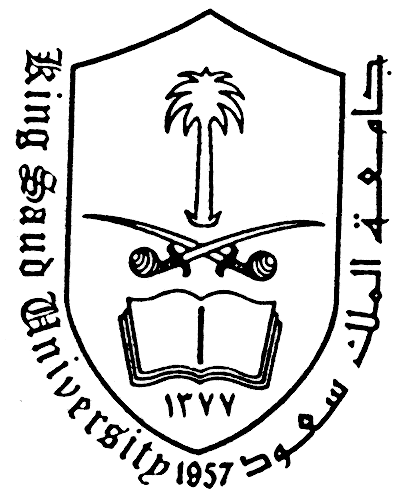 اختبار نهائي.المقرر : 333نهجالزمن : سـاعــــــتان.الفصل الدراسي الأول1432هـ /1433هـاســــــــــم الطالبةالرقــم الجامعـــيرقــــم الشـعـــبةالرقم التسلسليالسؤالدرجة السؤالالدرجة المستحقةالسؤال الأول10السؤال الثاني5السؤال الثالث10السؤال الرابع10السؤال الخامس5المجموع40 درجةطريقة هربارت ..........................................................................................................................................................................طريقة ديوي..........................................................................................................................................................................التخطيط بعيد المدى..........................................................................................................................................................................التخطيط قريب المدى..........................................................................................................................................................................المدخل المنطقي..........................................................................................................................................................................المدخل الكشفي..........................................................................................................................................................................إعداد خطة التدريس..........................................................................................................................................................................الإعداد للتدريس ذاته..........................................................................................................................................................................المكونات الروتينية..........................................................................................................................................................................المكونات الفنية..........................................................................................................................................................................